磐石法院2021年第一季度审判运行态势分析报告    一、全院整体案件收、结、存情况   （一）案件收、结、存情况    2021年1月1日至3月31日，本院共受理各类案件2094件，同比上升14.93%。其中旧存181件，同比下降56.39%；新收案件1913件，同比上升35.96%；已结案件1534件，同比上升7.57%；未结案件560件，同比上升41.41%；结案率73.26%，同比减少5.01个百分点；办案员额法官37人，人均结案41.46件。  （二）诉讼案件情况2021年1月1日至3月31日，本院共受理各类诉讼案件1113件，同比下降3.64%。其中，旧存案件129件，同比下降50.19%；新收案件984件，同比上升9.82%；已结案件689件，同比下降23.70%；未结案件424件，同比上升68.25%；结案率61.90%，同比减少16.28个百分点。   （三）执行案件情况2021年1月1日至3月31日，本院执行案件受案981件，同比上升47.08%。其中旧存52件，同比下降66.67%；新收案件929件，同比上升81.80%；已结案件845件，同比上升61.57%；执结率为86.14%，同比增加7.73个百分点。吉林市辖区基层法院收结案情况统计表吉林市辖区基层法院诉讼案件收结案情况统计表吉林市辖区基层法院执行案件收结案情况统计表二、基础考核指标情况1.结案率我院今年一季度结案率为73.26%（季度设定值为55%）。  2.诉讼案件法定审限内结案率我院今年一季度诉讼案件法定审限内结案率为99.86%（基础比率设定为99%）。      3.一审案件简易程序适用率我院今年一季度一审案件简易程序适用率为91.61%（年度指标为达到85%）。吉林市辖区基层法院简易程序适用率情况统计表4.一审案件服判息诉率我院今年一季度一审案件服判息诉率为98.29%（基础比率设定为94.5%）。吉林市辖区基层法院一审案件服判息诉率情况统计表5.生效案件服判息诉率我院今年一季度生效案件服判息诉率为98.72%（基础比率设定为97.5%）。吉林市辖区基层法院生效案件服判息诉率情况统计表6.一审案件上诉被改判、发回重审率情况我院今年一季度一审案件上诉被改判、发回重审率为0%（基础比率设定为2%）。     7.生效案件再审被改判、发回重审率我院今年一季度生效案件再审被改判、发回重审率为0.14%（基础比率设定为0.16%）。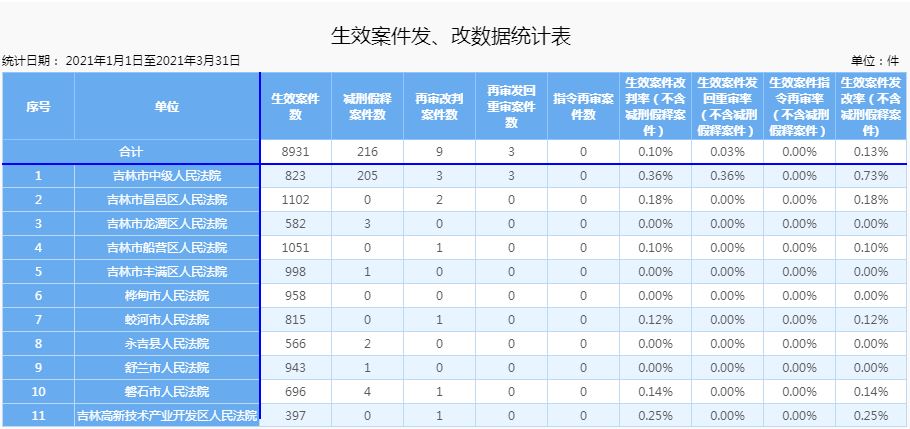 8.调撤率       我院今年一季度调撤率为54.16%，地区平均值为48.36%，全省平均值为49.54%。9.旧存未结案件占比  本院今年第一季度旧存未结案件占比为1.81%，全省平均值为3.03%。 旧存未结诉讼案件清理进度统计表10.院领导审执结案件数我院今年一季度院领导结案情况，陶银刚2件，王小东4件，王建辉47件，宋光辉49件，崔丕喜2件。除王建辉和宋光辉外，其他院领导均审执结案件数均未达到设定比率。11.对外委托案件办理规范性严格按照省法院关于对外委托工作规定的要求开展工作，全面实行网上办理，无超期未办结等不规范情形。12.暂予监外执行组织诊断案件办理严格按照省法院关于暂予监外执行组织诊断的要求开展工作，强化信息化推应用，不存在未按要求组织诊断等不规范情形。13.司法公开     （1）裁判文书公开情况我院2020年公开文书5271件，不上网公开信息1089件，误差率控制在2%以内，不上网文书数据公示已制作成表，并公布至司法公开网，圆满完成2020年度的裁判文书“双百”核查工作。今年一季度裁判文书上网率为69.74%（上半年、年度指标为达到80%）。（2）庭审直播公开我院今年一季度直播案件数309件，庭审直播率为27.76%（年度指标为达到35%）。（3）审判流程信息公开情况我院今年一季度已公开案件926件，有效公开案件918件，有效公开率99.13%（年度指标为达到97%以上）；成功发送电子送达数327件，电子送达率35.31%（年度考核指标为达到30%以上）；已公开文书数272件，文书公开率29.37%（年度考核指标为达到45%以上）。二、管理考核指标1.案件质量评查指标案件质量评查委员会按照考核要求开展工作，按时提交相关材料，无扣分情形。2.庭审质量评查指标院领导周带班进行专项检查，动态发现并及时纠正、解决问题，确保庭审活动质量和效果。3.裁判文书质量指标依托文书质量筛查系统，防止裁判文书带病上网，未发现存在明显低级错误情形。4..卷宗归档率我院今年一季度已结诉讼案件纸质档案和电子档案均在1个月内同步归档完毕。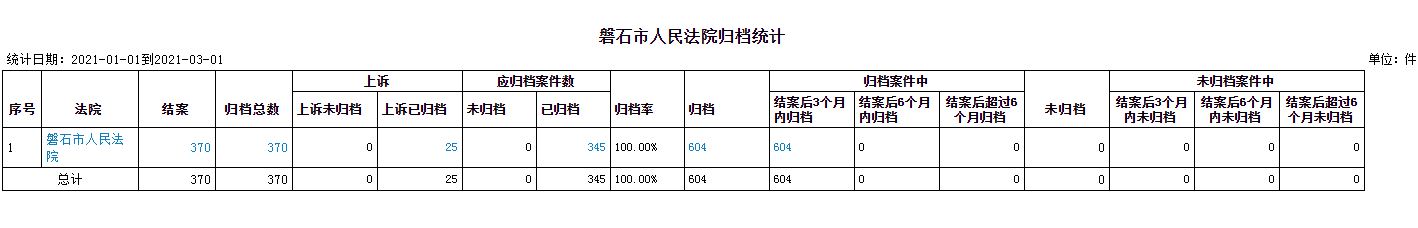       5.院庭长审判监督管理      我院今年一季度确认监管率与实际监管率均达到考核要求。 三、加分考核指标情况1.人均结案数  我院今年一季度人均结案数为41.46件，地区平均值为44.20件，低于地区平均值。2.诉讼案件平均审理天数我院今年一季度诉讼案件平均审理天数为22.5天，较吉林地区法院平均值27.9天，少5.4天。地区排名第五。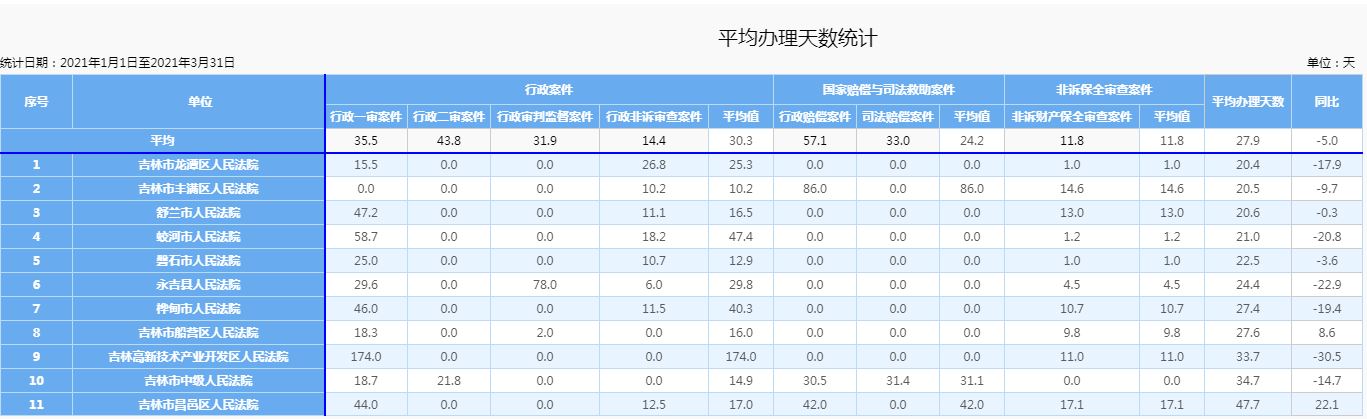       3.上诉案件流转周期我院今年一季度上诉案件平均移送天数为46.31天，较地区最低值的龙潭法院39.18天多      7.13天，较地区平均值78.78天少32.47天。4.书记员集约化管理我院已于2月份拟定了书记员集约化管理工作方案，目前正积极推进实现集约化管理。5.全流程无纸化办案我院已根据中院印发的全流程无纸化办案相关制度，结合本院实际情况，制定了工作方案，正有序开展各项进程。电子卷宗随案生成，智能编目，网上阅卷，自动归档，工作情况较好，法律文书辅助生成率和智慧庭审利用率还有待提高。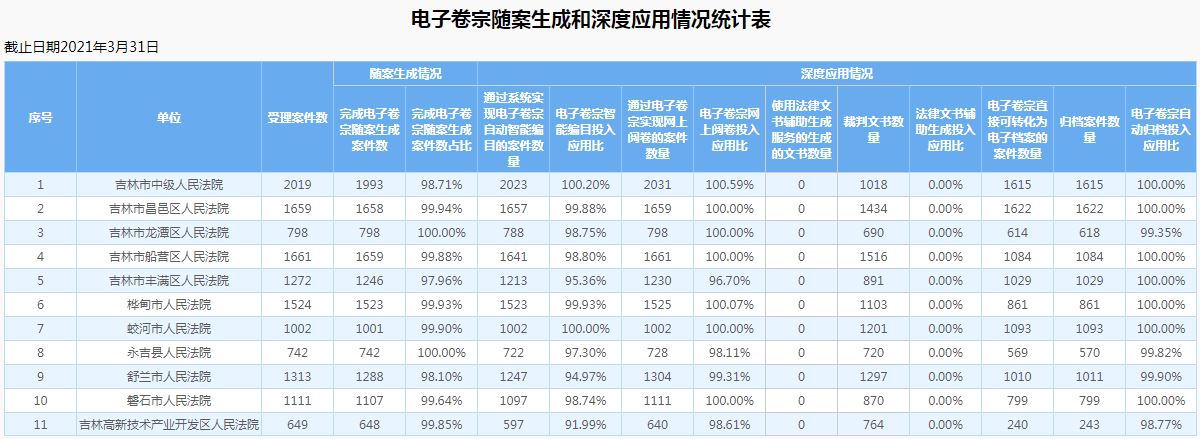 四、智慧法院建设与应用情况我院已建设智能辅助办案中心，1个智能接待室，12个智能法庭，1个智能合议室，建成智能审委会。今年一季度网上立案828件，网上立案率为96.98%，证据交换178次，云会议163次，电子送达1604次，网上交费371次，网上阅卷57次，审诉辩699次。吉林市辖区基层法院电子法院应用情况统计表五、呈现的态势情况及建议   （一）基础核心指标完成较好，司法公开需加强。结案率、服判息诉率等八项基础指标项均达标，应继续保持。在院党组的有力调度和各办案法官的不懈努力下，旧存案件清理进度在地区领先。司法公开方面，案件有效公开率虽然达标，但应实行动态清理，力争清零。庭审直播率仍采用去年的计算方式，目前与35%的指标有较大差距，仍须常态化进行。裁判文书上网率是我院以往的优势指标，现有所下滑，原因分两方面，一是法官月末突击结案，二是书记员不及时标记。各业务部门要及时整改，扭转局面。审判流程信息网上文书公开率需提升，虽经多次调度，但成效不佳，要尽快组织书记员及审判辅助人员进行培训，从根源上解决因操作不当导致此项指标不达标的问题。要对审限实时动态监管，杜绝超审限案件的发生。（二）继续推进院领导办案工作，做好示范引领。今年省院将加大该项指标考核力度，重点督查挂名办案，要引起高度重视。院领导要在完成办案指标的前提下，确保质量。院、庭长审判监督管理两项指标核算方法已做出量化调整，故要加强院庭长监督管理平台的应用，法官、庭长、院长要做好监管案件标记和监管情况双向反馈，监管案件结案前必须上传监管报告，以进一步提高确认监管率和实际监管率。 （三）加强管理性指标的监督，确保考核不失分。在紧盯住基础指标的同时，也要注重管理性指标监管。对外委托案件与暂予监外执行组织诊断案件办理规范性指标，均是年度内随机考核。相关部门负责人要严格审核把关，推动信息化应用有序开展，杜绝一切不规范情形。按照我院方案的要求，认真做好案件质量评查、庭审质量评查、裁判文书质量评查工作。如果对这些管理性指标不够重视，很容易失分，因此一定要强化日常监管，发现问题及时整改。（四）注重加分项考核指标的监督，确保位居地区前列。人均结案数低于地区平均值，我们要大力推进繁简分流，建立均衡收案办案结案机制，快办案多结案，从而提升人均结案数。诉讼案件平均审理天数同比有所下滑，各业务部门要建立周调度制度，逐案分析未结原因，制定结案措施和结案期限，提升办案效率。上诉案件流转周期指标有所提升，通过建立台账，逐案调度，动态管理，本院从地区末位冲到地区前列，但仍有提高的空间。书记员集约化管理和全流程无纸化办案这两项指标属长期性工作，需审管办做好规划，全院上下协同配合，持续推进。（五）继续加强智慧法院深度应用，推进无纸化办案工作进程。虽然上级法院对今年的智慧法院相关考核指标尚未确定，但也不能掉以轻心。要认识到智慧法院深度应用工作的重要性和必要性，不能满足于以往5%的应用率，应将其贯穿到每一件案件的办理中。法官要及时完成网上阅卷，熟练使用智能文书编写系统编写结案文书，运用裁判文书云体检系统进行纠错，书记员及审判辅助人员要做好电子卷宗随案生成，智能编目，网上开庭（云会议），电子送达，证据交换等常态化工作。审管办要做好动态监管，发现问题及时调度，确保年度考核不被扣分。审判管理室2021年4月1日统计区间：2021年1月1日至2021年3月31日统计区间：2021年1月1日至2021年3月31日统计区间：2021年1月1日至2021年3月31日统计区间：2021年1月1日至2021年3月31日统计区间：2021年1月1日至2021年3月31日全省排名法院旧存新收 受理未结已结结案率同比人均结案1永吉县人民法院9213991491219127285.31%21.839.754蛟河市人民法院13415091643305133881.44%20.2239.3510吉林市龙潭区人民法院641097116126789477.00%12.6324.8312吉林高新技术产业开发区人民法院4786190821269676.65%6.15815舒兰市人民法院11518691984500148474.80%5.1343.6520桦甸市人民法院24220232265595167073.73%19.0857.5923磐石市人民法院18119132094560153473.26%-5.0141.4629吉林市丰满区人民法院10722252332668166471.36%0.2155.4737吉林市船营区人民法院8930383127980214768.66%0.4648.859吉林市昌邑区人民法院315235426691015165461.97%-4.6233.08统计区间：2021年1月1日至2021年3月31日统计区间：2021年1月1日至2021年3月31日统计区间：2021年1月1日至2021年3月31日全省排名法院旧存新收 受理未结已结结案率同比4蛟河市人民法院99907100624676075.55%19.58 10吉林市龙潭区人民法院5174980020759374.13%13.07 13永吉县人民法院8566274719655173.76%19.03 16吉林高新技术产业开发区人民法院4760264917547473.04%13.68 19舒兰市人民法院1001216131639192570.29%0.48 23桦甸市人民法院22213081530465106569.61%34.06 31吉林市船营区人民法院6715961663537112667.71%2.19 44磐石市人民法院129984111342468961.90%-16.28 54吉林市昌邑区人民法院3061361166770696157.65%-12.12 61吉林市丰满区人民法院1061171127761166652.15%-9.83 统计区间：2021年1月1日至2021年3月31日统计区间：2021年1月1日至2021年3月31日统计区间：2021年1月1日至2021年3月31日序号法院旧存新收 受理未结已结执结率同比1永吉县人民法院77377442372196.91%24.42 2吉林市丰满区人民法院1105410555799894.60%6.47 5蛟河市人民法院356026375957890.74%21.59 8磐石市人民法院5292998113684586.14%7.73 10吉林高新技术产业开发区人民法院02592593722285.71%0.39 16舒兰市人民法院1565366810955983.68%14.27 18吉林市龙潭区人民法院133483616030183.38%13.94 23桦甸市人民法院2071573513060582.31%11.81 51吉林市船营区人民法院2214421464443102169.74%-4.70 54吉林市昌邑区人民法院9993100230969369.16%7.78 统计区间：2021年1月1日至2021年3月31日统计区间：2021年1月1日至2021年3月31日统计区间：2021年1月1日至2021年3月31日统计区间：2021年1月1日至2021年3月31日统计区间：2021年1月1日至2021年3月31日统计区间：2021年1月1日至2021年3月31日全省排名法院刑事一审刑事一审刑事一审刑事一审民事一审民事一审民事一审行政一审行政一审行政一审 合计 合计 合计全省排名法院简易普通速裁简易程序适用率简易普通简易程序适用率简易普通简易程序适用率简易普通简易程序适用率5吉林市船营区人民法院107164086.99%9312697.28%6100.00%10444296.13%7吉林高新技术产业开发区人民法院264286.67%4201496.77%14461995.91%10吉林市丰满区人民法院43687.76%5271996.52%5702595.80%15舒兰市人民法院63192276.83%7802197.38%3260.00%8464295.27%22吉林市龙潭区人民法院551578.57%4351397.10%2100.00%4922894.62%24永吉县人民法院6544094.20%4252494.65%4180.00%4942994.46%44蛟河市人民法院129794.85%5144591.95%6746.15%6495991.67%45磐石市人民法院532766.25%5342695.36%3175.00%5905491.61%55桦甸市人民法院158151891.33%7247990.16%2433.33%8849890.02%65吉林市昌邑区人民法院67632351.54%6327988.89%1100.00%70014283.14%统计区间：2021年1月1日至2021年3月31日统计区间：2021年1月1日至2021年3月31日统计日期：2021年4月1日统计日期：2021年4月1日全省排名法院一审已结案件数上诉案件收案数一审案件服判息诉率同比3舒兰市人民法院888499.55%3.11 15桦甸市人民法院9821298.78%15.09 23磐石市人民法院6441198.29%3.72 26永吉县人民法院523998.28%9.14 29蛟河市人民法院7081398.16%11.50 46吉林高新技术产业开发区人民法院4651397.20%21.57 47吉林市丰满区人民法院5961896.98%9.25 54吉林市龙潭区人民法院5201996.35%4.53 59吉林市昌邑区人民法院8433995.37%8.39 62吉林市船营区人民法院10865594.94%5.28 全省排名法院申请再审申诉收案总数生效案件总结案数减刑假释结案数生效案件申请再审申诉率同比5永吉县人民法院142220.24%-1.25 13桦甸市人民法院481600.49%0.49 15舒兰市人民法院478210.51%0.36 35蛟河市人民法院658701.02%-1.28 42吉林市龙潭区人民法院648721.24%-0.55 44磐石市人民法院755341.28%0.70 48吉林市丰满区人民法院855111.45%1.26 53吉林高新技术产业开发区人民法院421801.83%1.32 58吉林市船营区人民法院1779302.14%1.12 62吉林市昌邑区人民法院1967102.83%1.98 统计区间：2021年1月1日至2021年3月31日                                                                                                                                                                                                                                                              统计区间：2021年1月1日至2021年3月31日                                                                                                                                                                                                                                                              统计区间：2021年1月1日至2021年3月31日                                                                                                                                                                                                                                                              统计区间：2021年1月1日至2021年3月31日                                                                                                                                                                                                                                                              统计区间：2021年1月1日至2021年3月31日                                                                                                                                                                                                                                                              全省排名法院调解撤诉已结案件数诉讼案件结案数减刑假释结案数调撤率同比8舒兰市人民法院586925163.42%9.73 14吉林市龙潭区人民法院339593257.36%-3.78 15吉林市丰满区人民法院381666157.29%22.27 23磐石市人民法院371689454.16%-13.73 27吉林市船营区人民法院5891126052.31%-13.01 34永吉县人民法院277551250.46%15.40 47蛟河市人民法院355760046.71%23.24 55桦甸市人民法院4351065040.85%4.58 62吉林市昌邑区人民法院327961034.03%-6.29 65吉林高新技术产业开发区人民法院128474027.00%-13.88 统计区间：2021年1月1日至2021年3月31日统计区间：2021年1月1日至2021年3月31日统计区间：2021年1月1日至2021年3月31日统计区间：2021年1月1日至2021年3月31日统计区间：2021年1月1日至2021年3月31日统计区间：2021年1月1日至2021年3月31日全省排名法院旧存总数已结未结审结率2020年度立案2020年度立案2020年度立案全省排名法院旧存总数已结未结审结率旧存已结未结6蛟河市人民法院96682870.83%9668288磐石市人民法院128903870.31%12890389永吉县人民法院79552469.62%77552211桦甸市人民法院2181467266.97%2151457014吉林高新技术产业开发区人民法院47301763.83%41281316吉林市昌邑区人民法院29817911960.07%29017811221吉林市龙潭区人民法院49272255.10%45252028舒兰市人民法院98504851.02%94494536吉林市船营区人民法院67313646.27%63303361吉林市丰满区人民法院101326931.68%943163小于30天介于30到60天介于60到90天介于90到120天大于120天本地区平均流转周期小于30天介于30到60天介于60到90天介于90到120天大于120天78.78原审法院小于30天介于30到60天介于60到90天介于90到120天大于120天 平均流转周期吉林市中级人民法院33649201982.24吉林市昌邑区人民法院53187105421357.65吉林市龙潭区人民法院305892039.18吉林市船营区人民法院372225836853.57吉林市丰满区人民法院1715046191259.13桦甸市人民法院2794225248.68蛟河市人民法院77663211775.18永吉县人民法院229296245.8舒兰市人民法院2263139452.67磐石市人民法院1994135246.31吉林高新技术产业开发区人民法院2685726350.95统计区间：2021年1月1日至2021年3月31日统计区间：2021年1月1日至2021年3月31日统计区间：2021年1月1日至2021年3月31日统计区间：2021年1月1日至2021年3月31日统计区间：2021年1月1日至2021年3月31日序号法院网上立案网上交费电子送达网上阅卷云会议证据交换审诉辩1吉林市昌邑区人民法院1065571801226222811292吉林市龙潭区人民法院557257355652332395473吉林市船营区人民法院129396226351254736412744吉林市丰满区人民法院80534325291692975148535桦甸市人民法院94614572732991149316蛟河市人民法院696357100924694706987永吉县人民法院54548644822703925468舒兰市人民法院106329919570721919749磐石市人民法院82837116045716317869910吉林高新技术产业开发区人民法院533176592064538